
河南医药技师学院2019年公开招聘教师报名表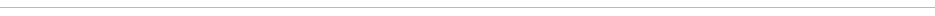 